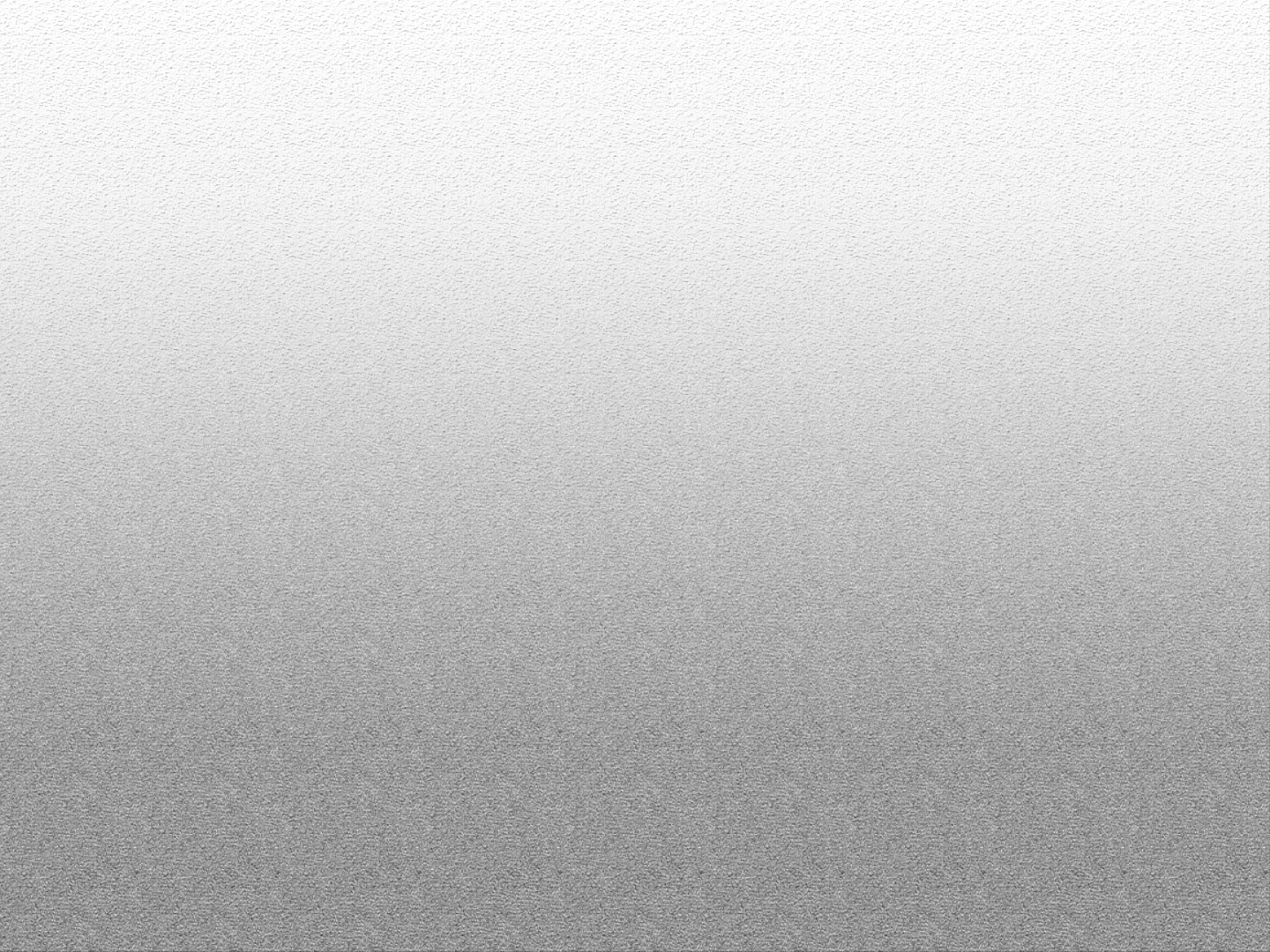 Примечание: Все заголовки — это ссылки, которые ведут на полный текст статьи. Для перехода: зажмите CTRL и щелкните левой кнопкой мыши по интересующему заголовку.Уполномоченный по правам человека в Российской ФедерацииАвтор: Мисливская Галина,  Источник: Российская газета (rg.ru)Правозащитники получат доступ к видеонаблюдению на выборахУполномоченный по правам человека в РФ и Совет при президенте по развитию гражданского общества и правам человека получат собственные аккаунты для доступа к видеонаблюдению на выборах в Единый день голосования 19 сентября. Об этом сообщила в среду глава Центризбиркома Элла Памфилова в ходе церемонии подписания соглашений между правозащитниками и ЦИК."Мы в протоколе прописали, что в любом регионе представители уполномоченного по правам человека смогут подключаться к видеонаблюдению в центрах общественного наблюдения. Но и дополнительно мы вам дадим индивидуальные аккаунты", - сказала Памфилова, обращаясь к федеральному омбудсмену Татьяне Москальковой."Мы намерены, чтобы был свой индивидуальный аккаунт и у СПЧ, чтобы они могли дополнительно в масштабах страны получить канал для наблюдения", - добавила председатель ЦИК.По словам главы СПЧ Валерия Фадеева, в совете Создана мониторинговая группа из 11 человек, главная задача которой - обеспечить оперативную связь между участниками выборами и теми, кто должен пресекать нарушения. "Я сам обязательно поеду в один из регионов, все три дня члены нашей мониторинговой группы будут присутствовать в регионах. Ни один сигнал (если они будут) мимо нас не пройдет", - заявил он.В аппарате уполномоченного по правам человека в РФ с начала избирательной кампании развернута "горячая линия", куда граждане могут обратиться и с вопросами по выборам, и с другими проблемами, рассказала Татьяна Москалькова. Она сама и сотрудники аппарата намерены посетить несколько регионов и посмотреть, как организовано наблюдение.Напомним, согласно постановлению ЦИК, видеокамеры в ходе голосования будут работать примерно на 50 тысячах избирательных участков, где голосуют порядка 80 процентов россиян. Кроме того, на 36 тысячах участков установят устройства видеофиксации. Таким образом, всего на участках с видеонаблюдением смогут проголосовать 98 процентов избирателей. Записи с камер будут доступны участникам выборов, а также центрам по наблюдению, которые будут действовать во всех регионах страны.Вернуться к оглавлениюКоммерсантъ. Новости информ. центра, 18 августа 2021Москалькова: обращения по нарушению избирательных прав граждан единичныУполномоченный по правам человека Татьяна Москалькова сообщила, что сейчас на горячую линию поступают единичные обращения о нарушениях избирательных прав граждан. По ее словам, число таких обращений обычно увеличивается за две недели до голосования. Выборы в Госдуму, выборы глав субъектов и региональных парламентов пройдут с 17 по 19 сентября."На горячую линию омбудсмена сейчас поступают единичные обращения по нарушению избирательных прав, их в разы меньше, чем в прошлом году. Обычно за две недели до начала голосования количество обращений значительно увеличивается", - сказала Москалькова журналистам (цитата по "Интерфаксу").17 августа в ЦИКе прошла жеребьевка по распределению среди 14 партий бесплатного эфирного времени на госканалах для проведения дебатов и агитации перед выборами в Госдуму. До этого Центризбирком утвердил порядок размещения названий и эмблем политических партий в бюллетене для голосования. Подробнее о подготовке к выборам - в материале "Ъ" "ЦИК разыграл эфир". https://www.kommersant.ru/doc/4947662Вернуться к оглавлениюВ Хабаровске избиратели смогут следить за голосованием в режиме реального времениМОСКВА, 18 авг — РАПСИ. С 17 по 19 сентября в Хабаровске будет работать ситуационный центр, где граждане смогут следить в режиме реального времени за ходом голосования, об этом сообщил уполномоченный по правам человека в Хабаровском крае Игорь Чесницкий.В среду в режиме видео-конференц-связи федеральный омбудсмен Татьяна Москалькова и уполномоченный по правам человека в Хабаровском крае обсудили вопросы мониторинга избирательных прав граждан в период проведения выборов в сентябре."Обратили внимание на ситуацию с размещением избирательных участков на вторых этажах и выше в зданиях без лифтов. В Хабаровском крае из 798 избирательных участков 56 находятся выше первых этажей. Необходимо предусмотреть возможность для маломобильных граждан проголосовать без дополнительных физических усилий – уже есть наработанный опыт организации временных помещений для голосований и выносных урн", - отметила Москалькова.Чесницкий сообщил, что с 17 по 19 сентября в Хабаровске будет работать ситуационный центр, где граждане смогут следить в режиме реального времени за ходом голосования. Во всех участковых и территориальных избирательных комиссиях Хабаровского края организовано видеонаблюдение.Вернуться к оглавлениюТАСС, 18 августа 2021Москалькову пригласили принять участие в заседании Европейского института омбудсменаЗаседание Генеральной ассамблеи организации пройдет 3 сентября в СербииМОСКВА, 18 августа. /ТАСС/. Уполномоченный по правам человека в РФ Татьяна Москалькова получила приглашение от генерального секретаря Европейского института омбудсмена Джозефа Зигеля принять участие в заседании Генеральной ассамблеи организации, которое пройдет 3 сентября в Сербии. Об этом сообщила пресс-служба Москальковой в среду."Джозеф Зигель пригласил Татьяну Москалькову принять участие в заседании Генеральной ассамблеи ЕИО (Европейского института омбудсмена), которая пройдет 3 сентября 2021 в Республике Сербия", - говорится в сообщении.Как отметили в пресс-службе, Москалькова и Зигель в ходе встречи по видеосвязи обсудили актуальные вопросы защиты прав человека на европейском пространстве, "обменялись мнениями по вопросам роли национальных учреждений защиты прав человека в обеспечении реализации избирательных прав граждан".Уполномоченный по правам человека в РФ Татьяна Москалькова стала членом Европейского института омбудсмена в 2019 году, войдя в состав правления. https://tass.ru/obschestvo/12163207Вернуться к оглавлениюДеятельность региональных уполномоченныхТатьяна Мерзлякова обсудила с руководителями организаций людей с инвалидностью, как лучше организовать участие в выборахЧлен СПЧ, Уполномоченный по правам человека в Свердловской области Татьяна Мерзлякова встретилась с руководителями областных отделений всероссийских общественных организаций и региональных НКО, представляющих интересы лиц с инвалидностью. Предметом обсуждения стали вопросы, связанные с реализацией избирательных прав людей с ограниченными возможностями здоровья в ходе идущей избирательной кампании.Во встрече, прошедшей на площадке Ассоциации "Особые люди", приняли участие руководители территориальных органов Всероссийского общества слепых, Всероссийского общества глухих, Всероссийского общества инвалидов, областной общественной организации инвалидов-колясочников "Свободное движение".Открывая встречу, Татьяна Мерзлякова подчеркнула, что собрала представителей институтов гражданского общества, чтобы узнать о проблемах, на которые, по мнению общественников, следует обратить внимание, чтобы люди с инвалидностью могли максимально реализовать избирательные права в ходе предстоящих выборов депутатов представительных органов власти всех уровней.Свердловский омбудсмен просила собравшихся задавать вопросы и вносить свои предложения участвующим во встрече председателю избирательной комиссии Свердловской области Владимиру Русинову и члену Общественной палаты РФ Владимиру Винницкому.Представители НКО особо отметили, что в Свердловской области обсуждение вопросов защиты прав инвалидов в ходе избирательных кампаний происходит не только в преддверии выборов: ведется постоянная работа в плане правового просвещения, учитываются рекомендации общественников по обеспечению доступности избирательных участков, оснащении их техническими средствами, позволяющими голосовать слепым и слабовидящим. Работа по обеспечению гарантий избирательных прав инвалидов в регионе ведется "вглубь", охватывая все более широкий круг вопросов для создания лицам с инвалидностью условий для свободного волеизъявления, беспрепятственного доступа на участки для голосования.Участники встречи поблагодарили Татьяну Мерзлякову, которая первая собрала общественников для обсуждения с ними важных вопросов предстоящих выборов, а также высказали свои предложения председателю избирательной комиссии Свердловской области по улучшению условий доступности на избирательные участки инвалидов-колясочников, связи с диспетчерской службой избирательных комиссий, предварительному осмотру избирательных участков на предмет их доступности. http://www.president-sovet.ru/presscenter/news/read/6661/Вернуться к оглавлениюЛюбимый город (lyubimiigorod.ru), 18 августа 2021В аппарате Уполномоченного по правам человека в Республике Ингушетия состоится совместный прием граждан с участием заместителя министра образования и науки регионаЗаявления и жалобы обратившихся граждан будут рассмотрены по существу в соответствии с компетенцией и действующим законодательством.Одновременно обратившиеся граждане могут получить разъяснения о средствах, которые они вправе использовать для защиты своих прав и свобод.Прием будет проводиться с 10:00 до 17:00 по адресу: г. Магас, ул. Мальсагова, 11.Номера для предварительной записи: 8 (963) 172-42-70, 8(8734) 55-11-75 и 8(8734) 55-19-92 - ежедневно с 09:00 до 18:00, кроме субботы и воскресенья.Фото новостиhttps://lyubimiigorod.ru/nazran/news/12506246Вернуться к оглавлениюКоронавирусТАСС, 18 августа 2021Власти Петербурга не получали жалоб на отказ в вакцинации против COVID-19 от больных ВИЧВ городе вакцинацию первым компонентом препарата прошли 1,4 млн человек, завершили цикл - 1,3 млнСАНКТ-ПЕТЕРБУРГ, 18 августа. /ТАСС/. Комитет по здравоохранению Санкт-Петербурга не получал обращения от ВИЧ-инфицированных, связанные с отказом в вакцинации против новой коронавирусной инфекцией. Среди некоммерческих организаций такие случаи носят единичный характер, сообщил председатель городского комитета по здравоохранению Дмитрий Лисовец.Издание "Коммерсантъ" сообщило, что в Санкт-Петербурге люди с ВИЧ-инфекцией массово сталкиваются с отказами в вакцинации против COVID-19."Распространенная сегодня рядом СМИ информация о том, что в Петербурге ВИЧ-инфицированным пациентам массово отказывают в вакцинации от коронавирусной инфекции, не соответствует действительности. Более того, вплоть до сегодняшнего дня в комитете не зафиксировано ни одного обращения от больных по этому поводу. Опрошенные нами НКО, оказывающие помощь и поддержку людям с ВИЧ-инфекцией, подтвердили: если у них и были такие обращения, то они носят единичный характер", - написал Лисовец на своей странице "ВКонтакте".Он также добавил, что комитет по здравоохранению неоднократно доводил информацию до районных отделов здравоохранения о том, что ВИЧ-инфекция не входит в перечень медицинских противопоказаний к вакцинации от новой коронавирусной инфекции. По его словам, это также касается и ряда других заболеваний: вакцинация не противопоказана, а наоборот, настоятельно рекомендуется пациентам с диабетом, онкологическими, неврологическими и ревматологическими заболеваниями."Правило одно: это не должна быть стадия обострения. В сложных случаях пациент может всегда обратиться к своему лечащему врачу. Собственно, с ВИЧ-инфекцией действует то же правило: лишь при наличии клинических проявлений заболевания больной может быть направлен перед прививкой на консультацию к лечащему врачу-инфекционисту", - пояснил Лисовец.В Петербурге вакцинацию первым компонентом препарата прошли 1,4 млн человек, завершили цикл - 1,3 млн. По последним данным, в городе выявили 560 785 случаев заражения коронавирусом, по этому показателю он занимает второе место среди регионов России после Москвы. Выздоровели 534 545 человек, умерли 20 117. За последние сутки в городе выявили 1 636 случаев заражения. https://tass.ru/obschestvo/12164251Вернуться к оглавлениюSaratovnews.ru, 18 августа 2021Трудовой отводАвтор: Лихоман ИринаСаратовских учителей принуждают вакцинироваться от коронавирусаНа Урале, в Бурятии и на Сахалине школьные педагоги пожаловались местным властям на принуждение к прививке против COVID-19. Губернаторы сделали удивленное лицо и назвали подобные прецеденты возмутительными. Уполномоченный по правам человека в России Татьяна Москалькова сообщила, что к региональным омбудсменам обращались работники, которых лишали премий из-за того, что они не прошли вакцинацию. В Саратовской области возмущение педагогов получило широкий резонанс в конце декабря прошлого года: в одной из балашовских школ учителей предупредили о возможном отстранении от работы из-за отказа прививаться. Однако это не значит, что сегодня в регионе все утихло: педагогам продолжают угрожать санкциями, вплоть до увольнения.Прививка недоброй волиОтказ вакцинироваться от COVID-19 не может повлечь за собой никаких санкций, поскольку вакцинация в нашей стране носит добровольный характер. Об этом уже в который раз напоминает федеральный Роспотребнадзор.Однако директора школ поставлены в тупик, потому что от них требуют привить сотрудников. В июле Михаил Орлов, исполняющий обязанности министра образования Саратовской области, признался: "На темпы вакцинации нам периодически указывают на совещаниях при губернаторе. По госслужащим из министерства образования - порядка 62% вакцинированы". И добавил, что "мы должны подойти к первому сентября с вакцинацией 60% в каждом образовательном учреждении".Ему вторит Ольга Кожанова, глава регионального Роспотребнадзора, сказав, что необходимо привить не менее 60% человек из групп риска, к которым относятся педагогические работники, и отмечает, что темпы вакцинации выросли буквально за месяц.Как достигнуть таких показателей, если педагоги не захотят привиться? Очень просто: пригрозить снятием классного руководства, дополнительной ставки, снижением стимулирующих выплат или же увольнением.  - К нам обращались учителя с жалобами на давление со стороны администрации школ, - комментирует ситуацию Николай Тимофеев, председатель Саратовской областной организации профсоюза работников народного образования и науки РФ. - На педагогов нажимают, требуя вакцинации, грозят, принуждают. Мы напоминаем, что если имеются медицинские противопоказания к прививке от коронавируса или стойкая позиция, что вакцинация не нужна, заставить учителя привиться от COVID-19 никто не может, поскольку это незаконно. В некоторых регионах местные власти разработали постановления, в которых прописали обязательную вакцинацию отдельных категорий работников. В нашей области пока такого документа нет. Конечно, мы разъясняем учителям, что лучше всего вакцинироваться, но если вдруг администрация школы лишит педагога дополнительной ставки, снимет классное руководство или издаст приказ об увольнении, юристы нашего профсоюза придут на помощь.В ожидании учебного годаВпрочем, говорить, что все учителя прививаются из-под палки, было бы неверно. Как рассказывают в школах области, многие педагоги, переболевшие коронавирусом в конце прошлого года, добровольно идут на вакцинацию, потому что опасаются еще раз подхватить опасный вирус после начала очного учебного года. - Учителя нашей школы прививаются, не скажу чтобы активно, но тем не менее, - рассказывает Ольга Ереклинцева, директор средней общеобразовательной школы села Елшанка Воскресенского района. - Некоторые педагоги вакцинировались еще весной, сейчас к новому учебному году на прививку идут те, кто ее еще не делал. Причем вакцинируются от коронавируса как пожилые, так и молодые учителя. Конечно, заставить мы их не можем да и ни к чему: на сегодняшний день у нас привилось более половины педагогического состава.Автор: Ирина Лихоман Трудовой отводhttps://www.saratovnews.ru/newspaper/article/2021/08/18/trydovoi-otvod/Вернуться к оглавлению2. Защита гражданских и политических прав и свобод	2.1. Право избирать и быть избранным	Независимая газета, 19 августа 2021"Яблоко" требует от ЦИКа рекламы для кандидатов-иноагентовАвтор: Гармоненко Дарья"Яблоко" опротестует выборный бюллетень Партия требует указать свою связь с конкретным иноагентомФормат избирательного бюллетеня не соответствует требованиям оппозицииКак стало известно "НГ", "Яблоко" намерено подать иск в Верховный суд (ВС) на неправильный формат избирательного бюллетеня. ЦИК утвердил его в таком виде, который вопреки ожиданиям партии никак особо не выделят кандидатов-иноагентов. В списке "Яблока" это экс-глава "Открытой России" Андрей Пивоваров. Яблочники возмутились, что в федеральном бюллетене не будет указан ни он сам, ни его организация. Эксперты пояснили, что власти решили все-таки не создавать "Яблоку" дополнительную рекламу, но оппозиционеры настаивают, что по закону она им положена.Иск в ВС поступит в конце нынешней недели либо начале следующей. Сейчас текст жалобы прорабатывается партийными юристами, предложена будет и желательная формулировка бюллетеня. Свое решение "Яблоко" приняло 18 августа, после того как накануне ЦИК окончательно утвердил формат бюллетеня для выборов депутатов Госдумы."Яблоко" стала единственной из 14 партий, которая не согласилась с этим решением Центризбирка: в бюллетене должно быть указано название организации, с которой аффилирован политзаключенный Андрей Пивоваров, - это НКО "Открытый Петербург", объявленное иноагентом. Пивоваров идет третьим номером по Краснодарской территориальной группе "Яблока", в настоящее время он находится в местном СИЗО.Такого рода требования высказал член ЦИКа с правом совещательного голоса от "Яблока" Григорий Макаров. Он заявил, что в законе нет ни запрета на то, чтобы упоминать организацию-иноагента, ни требований использовать какую-то конкретную формулировку для указания на связанного с ней кандидата. Так что если маркировка действительно существует для информирования избирателей, то именно поэтому название организации и должно быть указано. Тогда избиратель сможет проверить, что это за структура, и, возможно, убедиться, что никакой деструктивной деятельности она не ведет, заметил Макаров. "Когда же в бюллетене будет указан безликий иностранный агент, это будет выглядеть как клеймо "враг народа" в советское время. Если стоит цель поставить партию "Яблоко" к позорному столбу, то нужно называть вещи своими именами", - подчеркнул яблочник.Зампред "Яблока" Иван Большаков подтвердил, что юристы прорабатывают иск к ЦИКу в ВС. По его словам, жаловаться в сам Центризбирком бесполезно: "Это внутреннее решение ЦИКа, на самом деле четкой формулировки, как упоминание об иноагентах должно выглядеть и как указывать их аффилированность с кандидатами, в законе не существует. Нынешняя форма бюллетеня и вовсе составлена таким образом, что возникает мнение - все кандидаты "Яблока" могут быть иноагентами. То есть написано, что в списке есть "кандидат(ы)", связанные с иногентами, но непонятно, сколько их". Большаков подчеркнул, что о Пивоварове любой желающий может прочитать в интернете, так же как и узнать о полезной деятельности его организации. "В газетах и листовках мы подробнее будем писать про этот закон, рассказывать, какие медицинские и экологические организация получили такой ярлык, расскажем и о Пивоварове, и о том, что, как только придем к власти, отменим этот закон. Также в роликах на телевидении мы упомянем, что "этот закон принят против тех, кто говорит правду в стране". Но в бюллетене специально приняли максимально расплывчатое определение, чтобы создавалось впечатление, что мы партия-иноагент", - заявил он.Президент Российской ассоциации политических консультантов Алексей Куртов полагает, что "борьба "Яблока" правильная сама по себе, партия настаивает на точном выполнении закона и доводит лояльность ему до высшей точки, показывая власти, к чему приводит доскональное воплощение ее новых законов". В то же время "Яблоко", конечно, привлекает к себе внимание и показывает абсурдность ситуации, "на этом партия зарабатывает очки у протестного электората". Глава Политической экспертной группы Константин Калачев пояснил "НГ", что "Яблоко" не просто так настаивает на своей правоте: "Иноагент - это маркер антисистемности. "Открытый Петербург" - красивое словосочетание, которое ассоциируется с проевропейской политикой открытости и свободы. Внесение этих слов важно с точки зрения уточнения источника проблем со статусом "иноагента". Это и пиар, и расчет на колеблющихся оппозиционно настроенных граждан, которые за коалицию и против сектантства". Так что, заметил эксперт, "правильно добиваются указания на Пивоварова как на символ".Напомним, что на стадии разработки бюллетеня обсуждалось выделение партий с кандидатами-иноагентами как шрифтом, так, возможно, и цветом, во всяком случае, на тренировочных образцах, например, для электронного голосования позиция "Яблока" бросалась в глаза. Однако в окончательном виде бюллетеня строка об аффилированности с иноагентами набрана тем же цветом и шрифтом, что и вся остальная информация по всем партиям. Большаков пояснил "НГ": "При принятии данного закона они перегнули палку, не просчитали, что маркировка, наоборот, привлечет внимание. А мы еще оказались и в центре бюллетеня. Указание, с какой именно партией больше всего борется Кремль, - это знак качества". Куртов считает, что просто "другие партии могли возмутиться, почему это в бюллетене "Яблоко" выделено цветом и шрифтом", вот поэтому-то ЦИК и сделал так, чтобы у всех было все одинаково. Как подчеркнул Калачев, "для тех, кто допускает возможность проголосовать за "Яблоко", наличие в списке преследуемого властями Пивоварова - это аргумент в пользу этой партии, а не наоборот". В общем, если слова об аффилированности с иноагентами четко и ярко выделить в бюллетене, это может привлечь голоса даже тех, кто не сильно симпатизирует Григорию Явлинскому и его соратникам - "и до кого-то во власти это дошло, дополнительную рекламу "Яблоку" как якобы самой антисистемной партии решено не создавать".Зампред ЦИКа Николай Булаев отверг возражения яблочников по содержанию бюллетеня. Фото с сайта www.cikrf.ruВернуться к оглавлениюРадио Свобода (svoboda.org), 18 августа 2021Глава ингушского Конституционного суда снялся с выборов в ДумуПредседатель Конституционного суда Ингушетии Аюп Гагиев снял свою кандидатуру с выборов в Госдуму. Это случилось после того, как избирком республики нашел повод аннулировать его регистрацию на выборах. Гагиев был кандидатом от партии "Яблоко". Об этом сообщает редакция Кавказ.Реалии."Вчера мне сообщили, что в суд поданы документы для аннулирования моей регистрации в качестве кандидата в депутаты Госдумы, - написал судья в фейсбуке. - Причина банальна: не указал земельный участок, находящийся в безвозмездном пользовании, как принадлежащий на праве собственности". Гагиев возглавляет Конституционный суд Ингушетии с декабря 2009 года. В 2018 году суд признал незаконным передачу части территории республики Чечне. В Магасе прошли многотысячные протесты против передачи земли.Впоследствии суд признал необоснованными региональные ограничения на проведение митингов. Это было связано с отказами в согласовании акций в поддержку арестованных участников протеста. После этого в 2019 году глава республики Юнус-Бек Евкуров подал заявление об отставке. В декабре 2020 года российский парламент принял, а президент подписал законопроект, согласно которому высшие суды республик должны быть ликвидированы к 2023 году.Выборы в Госдуму в России запланированы на середину сентября. В восьмой созыв нижней палаты российского парламента будут избраны 450 депутатов, срок действия их полномочий - пять лет. https://www.svoboda.org/a/glava-ingushskogo-konstitutsionnog-suda-snyalsya-s-vyborov-v-dumu/31416716.htmlВернуться к оглавлениюТАСС, 18 августа 2021Бутина назвала заявление КПРФ о якобы имеющихся у нее иностранных активах попыткой пиараКандидат в Госдуму от "Единой России" подчеркнула, что ее документы "прошли проверку в ЦИК"МОСКВА, 18 августа. /ТАСС/. Член Общественной палаты РФ, кандидат в Госдуму от "Единой России" Мария Бутина опровергла заявление кировского отделения КПРФ о якобы имеющихся у нее иностранных активах."Ранее у меня имелись иностранные ценные бумаги, это зафиксировано в декларации. Но к моменту представления документов для регистрации в качестве кандидата в Госдуму я в соответствии с требованиями российского законодательства уже не являлась владельцем иностранных ценных бумаг", - сказала Бутина журналистам в среду.Она подчеркнула, что ее документы "прошли проверку в ЦИК России". "Заявление регионального отделения КПРФ считаю попыткой заработать политические очки на моем имени. Достойных способов добавить себе рейтинга у этой партии, видимо, не осталось", - резюмировала Бутина.Бутина стала победителем предварительного голосования "Единой России" по отбору кандидатов на выборы в Госдуму по единому федеральному списку от Кировской области. Она является членом экспертного совета при уполномоченном по правам человека в РФ.Выборы в Госдуму восьмого созыва назначены на единый день голосования 19 сентября 2021 года. Они будут проходить в течение трех дней - 17, 18 и 19 сентября. Одновременно с выборами в нижнюю палату в единый день голосования должны состояться прямые выборы глав девяти субъектов РФ (еще в трех регионах высших административных лиц будут выбирать депутаты заксобраний) и 39 региональных парламентов. https://tass.ru/politika/12162731Вернуться к оглавлениюРоссия 1 # Вести, 18 августа 2021Сотрудничество ЦИКа и правозащитных институтов во время выборовВ: Сегодня в Центризбиркоме России прошла церемония подписания соглашения о взаимодействии с Советом при президенте по развитию гражданского общества и уполномоченным по правам человека в нашей стране. Документ предполагает тесное сотрудничество ЦИКа и этих правозащитных институтов на период проведения предвыборной кампании и трехдневного голосования. По словам Эллы Памфиловой, цель соглашения - обеспечить соблюдение прав граждан на выборах. Кроме того, в рамках документа будет осуществляться мониторинг санитарной обстановки на избирательных участках. И сегодня же в ЦИКе прошла жеребьевка на распределение бесплатных печатных площадей для избирательных кампаний кандидатов.Вернуться к оглавлениюСовет при Президенте РФ по развитию гражданского общества и правам человека (president-sovet.ru), 18 августа 2021ТАСС, 18 августа 2021ЦИК подписал соглашение с СПЧ и Москальковой о взаимодействии на выборахВ Центризбиркоме отметили, что целью соглашения является "объединение усилий для согласованного участия в выработке решений, направленных на обеспечение и соблюдение прав граждан при проведении голосования на выборах 19 сентября"МОСКВА, 18 августа. /ТАСС/. Центризбирком России подписал соглашение о взаимодействии на выборах в сентябре с Советом при президенте РФ по развитию гражданского общества и правам человека (СПЧ) и с уполномоченным по правам человека в РФ Татьяной Москальковой. Церемония подписания документа прошла в ЦИК в среду.Документ подписали председатель ЦИК Элла Памфилова, глава СПЧ Валерий Фадеев и Москалькова."Для нас очень важно, и это самая главная наша задача, чтобы выборы прошли максимально чисто, прозрачно. Чтобы никто не сомневался в достоверности результатов голосования и, как следствие, в легитимности избирательной кампании", - сказала Памфилова.Она отметила большой накопленный опыт института уполномоченного по правам человека и СПЧ по предотвращению разного рода нарушений. "Максимально мы готовы наделить их, в соответствии с нашим соглашением, возможностями оперативно реагировать, нам давать информацию во время выборов в целях предупреждения разного рода нарушений и в целях их выявления, если вдруг эти правонарушения произойдут", - отметила глава ЦИК.По ее словам, очень важно, чтобы СПЧ и уполномоченный по правам человека "помогли провести кампанию максимально чисто". "Потому что мы знаем, что провокаций будет очень много, комиссиям придется непросто. Поэтому такое взаимодействие и квалифицированная реакция, профессиональная, непредвзятая, максимально объективная, она очень нужна нашим избирателям", - подчеркнула Памфилова.Она отметила, что ЦИК также заинтересован в том, чтобы на всех участках было необходимое количество наблюдателей. "Но как дополнительный вид наблюдения есть система видеонаблюдения, которую мы оптимизировали в этом году. Мы намерены, чтобы был свой индивидуальный аккаунт [для слежения на портале с видеотрансляцией] и у СПЧ, чтобы они могли дополнительно в масштабах страны наблюдать, и обязательно у института уполномоченного по правам человека как на федеральном уровне, так и на региональном уровне", - заключила Памфилова.Цель соглашенияМоскалькова отметила, что в подписанном протоколе к соглашению содержится пункт о рекомендации региональным уполномоченным работать в центрах видеонаблюдения за выборами в помещениях участковых и территориальных комиссий. "Аппарат уполномоченного и я планируем посетить несколько регионов, чтобы непосредственно убедиться, как организовано наблюдение", - добавила она.В свою очередь Фадеев сообщил, что в СПЧ создана мониторинговая группа из 11 человек, которых направят в регионы в дни выборов. "Эти 11 человек любые нарушения могут переводить на уровень федеральный и предпринимать необходимые усилия для того, чтобы эти нарушения были исправлены", - подчеркнул он.В ЦИК отметили, что целью соглашения является "объединение усилий для согласованного участия в выработке решений, направленных на обеспечение и соблюдение прав граждан при проведении голосования на выборах 19 сентября 2021 года". В рамках документа предусмотрено "осуществление мониторинга за обеспечением санитарно-эпидемиологического благополучия населения в соответствии с рекомендациями Роспотребнадзора".Выборы в Госдуму восьмого созыва назначены на единый день голосования 19 сентября 2021 года. Они будут проходить в течение трех дней - 17, 18 и 19 сентября. Одновременно с выборами в нижнюю палату в единый день голосования должны состояться прямые выборы глав девяти субъектов РФ (еще в трех регионах высших административных лиц будут выбирать депутаты заксобраний) и 39 региональных парламентов. https://tass.ru/politika/12159217Вернуться к оглавлениюПервый канал # Новости, 18 августа 2021Определены бесплатные площади в СМИ для всех 14 партий, участвующих в сентябрьских выборахВЕДУЩИЙ: Теперь - о подготовке к сентябрьским выборам в России. За тем, чтобы голосование было максимально прозрачным, а провокации вовремя пресекались, будут следить президентский Совет по развитию гражданского общества и уполномоченный по правам человека. Соглашение об этом подписано в Центризбиркоме. И там же, днем, по результатам жеребьевки, партии поделили между собой бесплатные печатные площади. Агитация в СМИ стартует в субботу. А чем сегодня занимались участники выборной гонки, знает Константин Панюшкин.КОР.: До начала учебного года менее двух недель. "Единая Россия" при поддержке актива "Молодой гвардии" традиционно помогает школьникам собирать портфели. Тетрадки, ручки - все, что понадобится на уроках безвозмездно передано многодетной семье Антоновых, в которой Василина идет в первый класс.В это же самое время на площадке Общероссийского народного фронта большой разговор о доступности образования для соотечественников за рубежом. Сами по себе русские школы во всем мире - марка высшей пробы. Но сегодня пришло время захватывать рынок онлайн-обучения.Ольга ФИЛОНОВА, начальник управления сотрудничества в сфере образования и науки Россотрудничества: Очень много и детей за рубежом, которые не собираются поступать в российские образовательные высшие учебные заведения, но тем не менее, они приходят в наши школы, такие есть примеры в Германии, во Франции, с тем чтобы просто поднять свой уровень математики, физики, точных наук, и с удовольствием будут использовать эти ресурсы.КОР.: За границей на русском языке учатся порядка 15 тысяч школьников. Теперь для них доступны такие передовые и бесплатные проекты дистанционного образования, как например "Сириус - курсы". А благодаря сегодняшней инициативе "Единой России" поддерживать связь с родиной проживая и обучаясь за рубежом станет еще проще.Елена ШМЕЛЕВА, руководитель образовательного центра "Сириус", кандидат в депутаты Госдумы партии "Единая Россия": Мы предложили, что можем сделать массовую олимпиаду по естественно-научным предметам. Мы - это "Сириус" может сделать, в рамках Всероссийской олимпиады школьников. Мне кажется, это уникальная возможность. Очень многие наверняка ею воспользуются. И конечно для всех ребят, кто примет участие в этой олимпиаде, будут доступны другие уровни образования.КОР.: Еще один лидер партии большинства - секретарь генсовета Единой России Андрей Турчак с рабочей поездкой в Пермском каре. По инициативе партии, поддержанной президентом, по всей стране сейчас активно и, что главное, бесплатно подводят газ.Андрей ТУРЧАК, секретарь генсовета партии "Единая Россия": Всего по стране 4 млн домовладений должны быть газифицированы. Из которых, представьте, на сегодняшний день почти половина находятся на удалении менее 200 метров от существующей газовой трубы. Конечно, это вопрос несправедливости.КОР.: Промышленность сегодня в центре внимания ЛДПР. На заводе по производству пластмассовых изделий лидеру партии презентуют самую свежую разработку - дорожные отбойники повышенного класса безопасности.Владимир ЖИРИНОВСКИЙ, председатель ЛДПР: Сколько лет прошло? Сколько людей погибло? А где инженеры? Большевики всех уничтожили.КОР.: Место действия - Щелково. Именно здесь Владимир Жириновский одержал свою первую победу на выборах. С тех пор прошло уже 28 лет, но политик по-прежнему заботится об электорате.Владимир ЖИРИНОВСКИЙ, председатель ЛДПР: Производство вредное? Нет? Сырье наше?МУЖЧИНА: Сырье есть у нас в России тоже.КОР.: Ну а коммунисты сегодня в ТАСС. Вопросы и о нынешней предвыборной программе "10 шагов к достойной жизни", и о не решенных задачах в минувших созывах Госдумы.Геннадий ЗЮГАНОВ, председатель ЦК КПРФ: Мы вносили 8 раз позаботиться о детях войны - самых заслуженных гражданах нашей страны. Их 10 млн осталось. Они восстановили страну, они строили, они создавали. Вы распродавали все, что они создавали. В деревне пенсии 7-9 тысяч. Услышьте! А в городе не больше 14. Как выжить? Мы 8 раз вносили. Деньги есть, совести нет!КОР.: А еще представители всех 14 партий, которые поучаствуют в выборах, сегодня в очередной раз приехали в ЦИК. Там завершающий раунд жеребьевок - на этот раз бесплатных площадей под агитацию в государственных печатных изданиях.И сегодня же Центризбирком подписал соглашения с Советом по правам Человека и уполномоченным по правам человека в России. Договорились наблюдать и, если что, немедленно реагировать.Татьяна МОСКАЛЬКОВА, уполномоченный по правам человека в РФ: У нас есть полное желание, решимость и воля и профессионализм для того, чтобы осуществить эту работу на хорошем, профессиональном, эффективном уровне.КОР.: Что аппарат уполномоченного, что СПЧ - структуры немногочисленные. Так, Совет направит на выборы всего 11 человек, однако не стоит их недооценивать.Валерий ФАДЕЕВ, председатель Совета при президенте РФ по развития гражданского общества и правам человека: Эти 11 человек обеспечивают очень быструю связь с федеральным уровнем. Эти 11 человек любые нарушения могут немедленно переводить на уровень федеральный и предпринимать необходимые усилия, чтобы эти нарушения были исправлены.КОР.: Помимо правозащитников, наблюдателей направят партии, самовыдвиженцы и общественные организации - традиционно, это армия в приблизительно полмиллиона пар глаз.Элла ПАМФИЛОВА, председатель ЦИК РФ: Но встречаются и будут, я уверена, те, кто под видом наблюдателя будет преследовать совершенно иные цели, направленные на дискредитацию избирательного процесса, направленные на то, чтобы выбить из колеи наших членов избирательных комиссий. Очень важно, чтобы объективный взгляд со стороны помог разобраться, вовремя среагировать, разобраться и оценить, что происходит.КОР.: В частности, в Москве за выборами будет следить еще и общественный штаб. В нем оборудуют почти 250 компьютеров, с помощью которых наблюдатели представители кандидатов смогут осматривать трансляции с участков, в случае возникновения подозрений.Однако опыт прошлого года показал: на 3600 столичных пунктов голосования - всего 12 выездов представителей штаба для расследования подозрительных происшествий. Да и то подтвердились не все.Алексей ВЕНЕДИКТОВ, руководитель Общественного штаба по контролю и наблюдению за выборами в г. Москве: У нас была история, когда у нас прошел сигнал, что человеку дали второй раз проголосовать. Мы смотрим на экране - второй раз, действительно. И только у него кроссовки другие. Мы раз смотрим, да, два раза. Что за черт? Направили комиссию. Оказалось, близнецы. Они разыграли специально, они протроллили.КОР.: Однако на всякий случай в полной готовности и наблюдатели, и ЦИК, и, разумеется, правоохранительные структуры.Константин ПАНЮШКИН, Ольга МЕРКУЛОВА, Светлана БАРКОВА, Екатерина БЕЛОВА, Станислав ОПЛЕТИН. Первый канал.Вернуться к оглавлениюРоссийская газета # Москва, 19 августа 2021Пошли в тиражАвтор: Мисливская ГалинаЦИК: партии получили бесплатные печатные площади под агитацию на выборах в ГосдумуПартии получили бесплатные печатные площади под агитацию на выборах в ГосдумуЦентризбирком провел вчера жеребьевку печатных площадей, которые общероссийские государственные газеты по закону обязаны бесплатно предоставить под агитационные материалы партий на выборах в Госдуму восьмого созыва.В процедуре приняли участие 12 федеральных изданий. Сначала они разыграли с помощью лототрона очередность презентации своих предложений, затем представители партий разбирали конверты с датами публикации материалов.Как рассказал главный редактор "Российской газеты" Владислав Фронин, наша редакция выделит под агитацию 36 печатных полос формата А2 - примерно по две с половиной полосы на каждую из 14 партий, участвующих в выборах. Он обратился к объединениям с просьбой соблюдать график сдачи материалов и требования законодательства к их содержанию. "Наши юристы и наша рекламная служба настроены очень дружелюбно, мы заинтересованы в том, чтобы все прошло четко, в интересах всех партий, всех избирателей. Никакого желания снимать материалы у нас нет, просьба только одна - соблюдать закон", - сказал Владислав Фронин. По его словам, в XXI веке редакции ни разу не приходилось отказывать партии в публикации агитматериалов из-за некорректного содержания. В "РГ" надеются и в этом году найти общий язык со всеми участниками выборов в Госдуму.Газета "Вечерняя Москва" отведет 16 полос под предвыборную агитацию, сообщил заместитель генерального директора по общим вопросам Владимир Манжула. "Мы надеемся, что публикация в нашей газете позволит партиям представить свои программы, а избирателям - с ними ознакомиться и сделать правильный выбор", - сказал он.Также в жеребьевке приняли участие "Парламентская газета", "Башкортостан", "Республика Башкортостан", "Кызыл тан", "Омет", "Крымская газета", "Молодежная газета" (Чувашия), "Чувашская женщина", "Тихоокеанская звезда" и "Толон".Период агитации в СМИ стартует 21 августа и продлится до 16 сентября включительно. Согласно законодательству, каждая редакция государственного периодического печатного издания должна безвозмездно выделить политическим партиям не менее 10 процентов от общего объема еженедельной печатной площади. Газеты обязаны придерживаться единого подхода ко всем участникам выборов. В том числе - предоставлять им равноценные места на полосах и использовать одинаковый размер шрифта.Редакции не вправе комментировать агитационные материалы, добавлять к ним заголовки и иллюстрации, не согласованные с партией, в любой форме отдавать предпочтение кому-либо из участников выборов. Партии могут отказаться от публикации своих материалов, предупредив издание минимум за пять дней. В этом случае газета вольна распоряжаться освободившейся площадью по своему усмотрению.Тем временем ПРАВОЗАЩИТНИКИ ПОЛУЧАТ ДОСТУП К ВИДЕОНАБЛЮДЕНИЮ НА ВЫБОРАХ Уполномоченный по правам человека в РФ и Совет при президенте по развитию гражданского общества и правам человека получат собственные аккаунты для доступа к видеонаблюдению на выборах в Единый день голосования 19 сентября. Вчера они подписали соглашения с Центризбиркомом о взаимодействии на предстоящих выборах и защите прав всех участников процесса. "В любом регионе представители уполномоченного по правам человека смогут подключаться к видеонаблюдению в центрах общественного наблюдения. Но и дополнительно мы вам дадим индивидуальные аккаунты", - сказала глава ЦИК Элла Памфилова, обращаясь к федеральному омбудсмену Татьяне Москальковой. Доступ к записям с участков получит и СПЧ, уточнила она. По словам главы СПЧ Валерия Фадеева, в совете создана мониторинговая группа из 11 человек. Все они в дни голосования будут работать в регионах и обеспечивать оперативную связь между участниками выборов и теми, кто должен пресекать нарушения. Аналогичная группа есть и в аппарате уполномоченного по правам человека в РФ. Кроме того, с начала избирательной кампании там развернута горячая линия, куда граждане могут обратиться и с вопросами по выборам, и с другими проблемами.Напомним, по решению ЦИК, в сентябре видеокамеры будут работать примерно на 50 тысячах избирательных участков, где голосуют порядка 80 процентов россиян. Кроме того, на 36 тысячах участков установят устройства видеофиксации. Таким образом, всего на участках с видеонаблюдением смогут проголосовать до 98 процентов избирателей. Записи с камер будут доступны участникам выборов, а также центрам по наблюдению, которые создаются во всех регионах страны на базе общественных палат.Элла Памфилова, Татьяна Москалькова и Валерий Фадеев подписали соглашение о сотрудничестве. ФОТО: КОНСТАНТИН ЗАВРАЖИНВернуться к оглавлению2.6. Право на проведение публичных мероприятий и участие в нихТАСС, 18 августа 2021ГУ МВД по Новосибирской области требует взыскать 2,8 млн с организаторов акций в январеРечь идет о возмещении ущерба за работу в выходной деньНОВОСИБИРСК, 18 августа. /ТАСС/. Главное управление МВД по Новосибирской области подало иск на организаторов несанкционированных акций в январе текущего года в Новосибирске. Истец просит взыскать с них 2,8 млн рублей за привлечение к работе правоохранителей и служебной техники в выходной день, говорится в сообщении на сайте Железнодорожного суда."В Железнодорожный районный суд Новосибирска поступило исковое заявление от ГУ МВД России по Новосибирской области к организаторам несогласованного публичного мероприятия, которое прошло 23 января 2021 года у памятника В. И. Ленину на площади Ленина, Бойко Сергею, Маркелову Даниилу, Носковец Елене, Поздняковой Наталье, Якименко Вячеславу, Янковскому Аркадию. Истец просит взыскать с Бойко С. А., Маркелова Д. А., Носковец Е. В., Поздняковой Н. А., Якименко В. Д., Янковского А. Э. солидарно как с организаторов несогласованного публичного мероприятия 2 822 112,45 рублей в счет возмещения вреда, причиненного ГУ МВД России по Новосибирской области", - говорится в сообщении.В обосновании иска отмечено, что сотрудники ОВД и служебный транспорт были привлечены для работы в выходной день. Отмечается, что данные лица были привлечены к административной ответственности по ч. 2 ст. 20.2 КоАП РФ ("Нарушение установленного порядка организации либо проведения собрания, митинга, демонстрации, шествия или пикетирования") как организаторы мероприятия. Предварительное заседание по делу состоится 20 сентября.Несогласованные акции прошли 23 января в крупных городах России. В Новосибирске их организаторы - шесть человек - были арестованы на срок до 28 дней. https://tass.ru/proisshestviya/12159665Вернуться к оглавлению2.9 Свобода мысли и слова		РБК (rbc.ru), 18 августа 2021Минюст внес "Голос" в новый реестр иноагентовАвторы: Ламова Елизавета, Полякова Виктория, Кузнецова Евгения"Голос" стал первым в реестре незарегистрированных общественных объединений, выполняющих функции иноагента. Опрошенные РБК эксперты предупредили, что в новый список может попасть почти любая инициативная группа Минюст включил движение в защиту прав избирателей "Голос" в новый реестр незарегистрированных общественных объединений, которые выполняют функции иностранного агента.Соответствующая запись появилась в реестре Минюста. "Голос" - первая включенная в него организация.В реестре указано, что "Голос" финансировала гражданка Армении."Будем работать, как работали, будем маркировать материалы", - сказал РБК сопредседатель движения "Голос" Григорий Мельконьянц.По словам эксперта движения Василия Вайсенберга, формат работы незарегистрированного движения, объявленного иноагентом, никак не регламентирован. "Мы не получали никаких документов, никто нам ничего не говорил, будем пока смотреть по ситуации, работа не заканчивается", - подчеркнул он.О том, что Минюст создаст новый реестр, стало известно в феврале. До этого Минюст вел два других реестра - зарегистрированных некоммерческих организаций и СМИ, выполняющих функцию иноагентов. В последний реестр в конце 2020 года также включили список физлиц-иноагентов.Незарегистрированные общественные объединения - иноагенты должны будут предоставлять отчетность в Минюст, в котором нужно указывать перечень мероприятий и программ, а также финансовые поступления и расходы, рассказала РБК глава совета ассоциации "Юристы за гражданское общество" Дарья Милославская. "При этом с точки зрения закона непонятно, какие вообще могут быть средства существования, так как у незарегистрированных объединений не может быть счета", - указала она. Милославская добавила, что объединению-иноагенту требуется также маркировать распространяемую информацию. В противном случае может последовать штраф, однако кто именно из объединения будет нести ответственность - вопрос открытый, так как в незарегистрированном движении не может быть должностных лиц, отметила юрист.Риск быть привлеченным к административной ответственности есть у тех, кто выступал от имени незарегистрированного объединения или был активен в социальных сетях, рассказал РБК юрист Максим Оленичев. Он отметил, что госорганы зачастую освобождаются от доказывания причастности человека к движению.В реестр незарегистрированных объединений - иноагентов может попасть почти любая инициативная группа, добавил Оленичев. По его словам, численность таких инициативных групп значительно выросла после принятия закона об НКО-иноагентах. "Сейчас в качестве движений или проектов действуют "Агора", "ОВД-Инфо", а также все ЛГБТ-движения, в частности Российская ЛГБТ-сеть. Их всех потенциально могут включить в реестр", - заключил он.Минюст признал ассоциацию в защиту прав избирателей "Голос" и одноименную общественную организацию в защиту демократических прав и свобод иноагентами в 2013 году. В ведомстве заявили, что "Голос" занимается политической деятельностью и получает финансирование из-за границы. Поводом для обвинения стал перевод на транзитный счет ассоциации денежной части премии Сахарова, которую ей присудил Хельсинкский комитет. В то же время ассоциация тогда отказалась получать награду и причитающиеся деньги.Что касается политической деятельности, то в ходе одной из внеплановых проверок управление Минюста установило, что ассоциация "фактически осуществляет свою деятельность" через газету "Гражданский голос", корреспонденты которой "формируют общественное мнение путем участия в подготовке репортажей, заявлений, докладов и иной информации, размещенной на сайте незарегистрированного движения, сообщали "Ведомости".В 2016 году суд постановил ликвидировать "Голос" по иску Минюста. После это он продолжил работу как незарегистрированная организация.Как сообщается на сайте движения, "Голос" "обучает наблюдателей, поддерживает работу федеральной горячей линии и онлайн-сервисов, оказывает избирателям юридическую помощь, участвует в совершенствовании избирательной системы, проводит долгосрочное и краткосрочное наблюдение за выборами". Однако в июне вышло обновленное положение от Общественной палаты. Согласно ему, НКО- и СМИ-иноагенты не имеют права наблюдать за выборами. Организации-иноагенты также не могут выступать с инициативой о проведении референдума, участвовать в избирательных кампаниях и кампаниях референдума, а также препятствовать выдвижению и избранию кандидатов. https://www.rbc.ru/politics/18/08/2021/611d42589a794739a17537afВернуться к оглавлению3. Защита социальных, экономических и культурных прав и свобод	3.1. Трудовые права	ПРАЙМ, 18 августа 2021Росстат: задолженность по зарплате в России за июль выросла на 1,8%, до 1,54 миллиарда рублейМОСКВА, 18 авг - ПРАЙМ. Суммарная задолженность по зарплате в РФ за июль увеличилась на 26,6 миллиона рублей, или на 1,8%, и на 1 августа составила 1,538 миллиарда рублей, сообщил Росстат.Из общей суммы невыплаченной заработной платы на 1 августа на долги, образовавшиеся в 2021 году, приходится 579,8 миллиона рублей (37,7%), в 2020 году - 261,3 миллиона рублей (17%), в 2019 году и ранее - 696,9 миллиона рублей (45,3%).Задолженность по заработной плате на 1 августа имели менее 1% работников обследуемых организаций.По видам экономической деятельности численность работников, перед которыми имелась задолженность, распределилась следующим образом: обрабатывающие производства - 38,3%; строительство - 23%; транспорт - 15,6%; сельское хозяйство, охота и предоставление услуг в этих областях; лесозаготовки - 7,5%; добыча полезных ископаемых - 5,4%. МитингМитингhttps://1prime.ru/finance/20210818/834479307.htmlВернуться к оглавлению3.2. Право на жилище	Рамблер/финансы (finance.rambler.ru), 18 августа 2021Погорелица из Самары добилась нового жилья, за которое боролась несколько летВ ноябре 2017 г. на ул. Главной вспыхнул пожар. Загорелось здание автосервиса, а с него пламя перекинулось на двухэтажный многоквартирный дом. Пожар охватил 250 "квадратов" территории. Сотрудникам ГУ МЧС удалось спасти жилой дом от полного выгорания. Однако несколько квартир успели серьезно пострадать. В частности, пострадала комната в "коммуналке", где проживала жительница Самары.В августе 2019 г. мэрия Самары признала этот дом аварийным и подлежащим реконструкции. Департамент управления имуществом по решению суда должен был предоставить жильцам благоустроенные помещения в маневренном фонде площадью от 6 "квадратов".Однако погорелица сообщила, что жилье, которое власти города предложили ей в пос. Озерный, не было оборудовано исправными батареями отопления. Кроме того, имелись неполадки в оконных конструкциях.Жительница Самары подала жалобу на имя Уполномоченного по правам человека в Самарской области. Омбудсмен, в свою очередь, направил обращения в городскую прокуратуру и на адрес главы Самары.Благодаря этим мерам удалось решить вопрос: в начале июля 2021 г. погорелице предложили более подходящее жилье. https://finance.rambler.ru/realty/47036635-pogorelitsa-iz-samary-dobilas-novogo-zhilya-za-kotoroe-borolas-neskolko-let/Вернуться к оглавлению3.4. Право на охрану здоровья и медицинскую помощь	РИА ФАН (riafan.ru), 18 августа 2021Онкобольная пермячка с мая дожидалась от таможни лекарства из ГерманииАвтор: Коркунов КириллПермь, 18 августа. Благодаря совместной работе Уполномоченных по правам человека в Прикамье и Свердловской области онкобольной женщине были выданы лекарства из Германии. Она не могла получить их с мая 2021 года.29 июля в адрес пермского омбудсмена обратилась пермячка с просьбой оказать содействие в получении обезболивающих лекарств из Германии. Она сообщила, что состоит на учете в краевом онкодиспансере и регулярно пользуется препаратами, которых нет в РФ."Женщина приобретает их через знакомых в Федеративной Республике Германии. Ей прислали необходимые лекарства, но с мая она не могла их получить, так как в связи с пандемией пробы препаратов направили в экспертно-криминалистическую службу Центрального таможенного управления в Екатеринбург", - рассказали ФАН в пресс-службе Уполномоченного в Прикамье. Павел Миков обратился с ходатайствами в адрес омбудсмена Свердловской области Татьяны Мерзляковой и начальника пермской таможни Дмитрия Макарова с просьбой в возможно короткие сроки провести экспертизы.В итоге 11 августа лекарства были допущены в свободное обращение, а 16 августа переданы заявителю.Ранее Федеральное агентство новостей сообщало, что в офтальмологическом отделении пермской краевой детской клинической больницы с 2021 года успешно проводят операции пациентам с первых дней жизни. https://riafan.ru/region/perm/1506121-onkobolnaya-permyachka-s-maya-dozhidalas-ot-tamozhni-lekarstva-iz-germaniiВернуться к оглавлениюDailyStorm.ru, 18 августа 2021Прокуратура поручила Минздраву проверить действия медиков, обрекших на смерть жителя СамарыАвтор: Эрозбек ДарьяВрачи скорой помощи отказали инвалиду в госпитализации, назвав ее бессмысленной Прокуратура Самарской области поручила местному Минздраву проверить действия врачей скорой помощи, которые отказали мужчине в госпитализации, заявив, что в ней нет смысла. Медики не стали читать историю болезни, сославшись на усталость, хотя самарец был инвалидом, прикованным к кровати. Когда скорая уехала, мужчина начал биться в конвульсиях и скончался. На историю обратил внимание депутат Госдумы Александр Хинштейн - ранее он заявил, что инициирует соответствующие проверки."Прокуратура промониторила данную ситуацию и поручила проверку Министерству здравоохранения - контролирующему органу, который обязан проводить такие проверки", - рассказали Daily Storm в самарской прокуратуре. В пресс-службе отметили, что видели заявление Александра Хинштейна. В своем Telegram-канале депутат написал, что обязательно инициирует проверки прокуратуры и Росздравнадзора по этому инциденту. Трагедия произошла в Самаре, помощь медиков понадобилась 37-летнему Михаилу Ланцову, страдающему туберкулезом позвоночника. Мужчина был прикован к кровати, так как из-за болезни лишился 29 из 34 позвонков. "Ему сделали три операции в Санкт-Петербурге, профессор потом сказал, что такого лет 20 уже не видел - у пациента просто кашу из спины выгребли", - рассказала "Комсомольской правде" мать погибшего Людмила.По ее словам, у сына периодически случались приступы: "Он кричал, рычал, как медведь. Открывал рот, высовывал язык до подбородка. Махал руками, бился в кровати". "Я вызвала скорую помощь, приехали две молодые женщины - медсестра и врач. Я дала его анамнез, а врач мне сказала: "Я не могу читать, я уже 24-й час работаю, устала, поэтому рассказывайте сами, что с ним", - продолжила женщина. "Может, в больницу?" - "А смысл?" - спросила врач и уехала", - закончила свой рассказ мать Ланцова. После отъезда скорой мужчина бился в конвульсиях еще несколько часов. Наутро Людмила снова вызвала врачей, ее сыну сделали кардиограмму и зафиксировали смерть.19 мая жительница нижегородского села Великий Враг повезла пенсионера - инвалида I группы от Кстовской ЦРБ на больничной каталке домой, хотя расстояние составляло 3,5 километра. По словам женщины, медики отказались увозить мужчину обратно, а в обычном такси его перевезти не получилось бы. Однако главврач ЦРБ Александр Цопов опроверг это, заявив, что родственница инвалида не дождалась своей очереди, и он ездил извиняться перед ними. Dailystorm - В Госдуме возмутились бездействием омбудсмена после скандала с ребенком в больнице ВолгоградаDailystorm - В Воронеже взорвался автобус. Пострадали 12 человек, один остался без ногhttps://dailystorm.ru/news/prokuratura-poruchila-minzdravu-proverit-deystviya-medikov-obrekshih-na-smert-zhitelya-samaryВернуться к оглавлению4. Защита прав человека в уголовном процессе, в местах принудительного содержания и при производстве по делам об административных правонарушениях	4.1 Защита прав человека в уголовном процессеОбщественная служба новостей (osnmedia.ru), 18 августа 2021"Насилуют каждый день" - Заключенный о жизни в сибирской колонии - ОСН18 августа 2021, 14:58 - Общественная служба новостей - ОСН Сергей отбывает заключение в исправительном учреждении Сибири. Мужчина обратился в Общественную службу новостей с просьбой помочь. Он рассказал, что каждый день по отношению к нему применяются сексуальное насилие."Уже несколько месяцев меня считают "опущенным". Каждый день повторяется сексуальное насилие в туалете... Я не могу больше это терпеть. На помощь не приходит никто", - сообщил мужчина.Он добавил, что с родственниками не общается. Осужден по ч.1 ст.111 УК РФ (Умышленное причинение тяжкого вреда здоровью)По словам правозащитников, к ним периодически поступают подобные сообщения. Председатель Общественной наблюдательной комиссии Москвы прошлого созыва Вадим Горшенин дал свою рекомендацию:"Молодому человеку либо его родственникам необходимо обратиться в ОНК того региона, где расположена колония. Или к уполномоченному по правам человека. Иных выходов я не вижу", - отметил Вадим Горшенин.Он рассказал, что однажды к нему обратилась жена заключенного. Ее мужу угрожали сексуальным насилием, если родственники не перечислят определенную сумму. После вмешательства мужчину перевели в другую камеру, где этого не былоРанее Общественная служба новостей сообщала, что почти в каждом регионе России есть одна или две колонии, где не брезгуют применять насилие к заключенным. 18 августа 2021, 14:58 - Общественная служба новостей - ОСН Сергей отбывает заключение в исправительном учреждении Сибири. Мужчина обратился в Общественную службу новостей с просьбой помочь. Он рассказал, что каждый день по отношению к нему применяются сексуальное насилие."Уже несколько месяцев меня считают "опущенным". Каждый день повторяется сексуальное насилие в туалете... Я не могу больше это терпеть. На помощь не приходит никто", - сообщил мужчина.Он добавил, что с родственниками не общается. Осужден по ч.1 ст.111 УК РФ (Умышленное причинение тяжкого вреда здоровью)По словам правозащитников, к ним периодически поступают подобные сообщения. Председатель Общественной наблюдательной комиссии Москвы прошлого созыва Вадим Горшенин дал свою рекомендацию:"Молодому человеку либо его родственникам необходимо обратиться в ОНК того региона, где расположена колония. Или к уполномоченному по правам человека. Иных выходов я не вижу", - отметил Вадим Горшенин.Он рассказал, что однажды к нему обратилась жена заключенного. Ее мужу угрожали сексуальным насилием, если родственники не перечислят определенную сумму. После вмешательства мужчину перевели в другую камеру, где этого не былоРанее Общественная служба новостей сообщала, что почти в каждом регионе России есть одна или две колонии, где не брезгуют применять насилие к заключенным. Вернуться к оглавлениюТАСС, 18 августа 2021Прокурор просит 6 лет колонии для уроженца Чечни за драку с омоновцем на незаконной акцииПо версии следствия, Сайд-Мухаммад Джумаев нанес сотрудникам ОМОН и полиции множественные удары руками и ногамиМОСКВА, 18 августа. /ТАСС/. Представитель гособвинения потребовал приговорить к шести годам колонии уроженца Чечни Сайд-Мухаммада Джумаева (позже взял имя Михаил Мархиев) за драку с бойцом спецназа ОМОН на несанкционированном митинге 23 января на Пушкинской площади в Москве. Об этом ТАСС сообщили в пресс-службе суда."Гособвинитель потребовал признать виновным Мархиева по трем эпизодам ч. 1 ст. 318 УК РФ ("Применение насилия, не опасного для жизни или здоровья, в отношении представителя власти в связи") и назначить ему наказание в виде шести лет лишения свободы", - сказали в пресс-службе.Тверской суд Москвы 19 августа огласит приговор Джумаеву за драку с бойцом спецназа ОМОН. "Оглашение приговора Мархиеву назначено на 13:00 мск 19 августа", - заявили в суде.По версии следствия, 23 января Джумаев нанес сотрудникам ОМОН и полиции множественные удары руками и ногами. Он пытался скрыться и отправился к родственникам в Псковскую область, откуда хотел нелегально проникнуть в Латвию. Неподалеку от границы он был задержан. Позже ему предъявили обвинение в совершении еще двух аналогичных эпизодов преступлений.В Москве после несогласованного митинга 23 января было возбуждено несколько уголовных дел по факту применения насилия по отношению к сотрудникам правоохранительных органов, дело о хулиганстве и повреждении машины ФСБ, а также дело о перекрытии движения. По данным полиции, в незаконной акции приняли участие около 4 тыс. человек. https://tass.ru/proisshestviya/12162335Вернуться к оглавлениюИзвестия (iz.ru), 19 августа 2021Шестуну отказали в возбуждении дела после заявления об избиении в тюрьмеАвтор: Калиниченко ВикторияСледствие отказало в возбуждении уголовного дела о превышении должностных полномочий сотрудниками ФСИН по факту заявления осужденного за коррупцию экс-главы Серпуховского района Московской области Александра Шестуна об избиении в тюремной больнице в Торжке 21 июня. Об этом следует из решения Следственного комитета РФ.Как следует из соответствующего документа следственного органа, несмотря на решение об отказе, по заявлению назначили проверку, пишет 19 августа ТАСС. "В Торжокском межрайонном следственном отделе следственного управления СК РФ по Тверской области было организовано проведение проверки, по результатам которой 6 августа принято решение об отказе в возбуждении уголовного дела в связи с отсутствием в действиях сотрудников ФКЛПУ "Областная больница" УФСИН России по Тверской области состава преступления, предусмотренного п. "а" ч. 3 ст. 286 УК РФ "Превышение должностных полномочий с применением насилия". Решение отменено, в настоящее время по материалу организована дополнительная проверка, в том числе для проверки изложенных в обращениях доводов (Шестуна и его адвоката - Ред.)", - говорится в решении СК.В конце декабря 2020 года Шестуна приговорили к 15 годам колонии за совершение преступлений коррупционной направленности. Также его обязали выплатить штраф в размере 49 млн рублей и лишили права работать в структурах органов власти в течение восьми лет после освобождения. Также суд удовлетворил гражданский иск Серпуховского района к Шестуну на сумму 64,5 млн рублей.Сам подсудимый вину не признал и несколько раз объявлял голодовки.Александр Шестун был арестован в июне 2018 года. В предъявленном обвинении говорится о двух эпизодах - выделении земельных участков под строительство торгового центра в деревне Борисово с 2008 по 2014 год и о получении взятки на сумму 9,9 млн рублей "за общее покровительство".Генпрокуратура в ходе расследования обнаружила у него автопарк на 22 автомобиля и 676 объектов недвижимости в Серпуховском районе. Из них 565 оформлены на подконтрольных бывшему главе района 40 юридических лиц и на номинальных директоров этих юрлиц.В ноябре Генпрокуратура подала новый иск об изъятии имущества у Шестуна. В нем было заявлено еще 858 объектов недвижимости и один автомобиль. Имущество оформлено в период с 2006 по 2016 год на 25 физических и 20 юридических лиц.19 ноября Генпрокуратура направила в суд уголовное дело в отношении Сергея Илюхина, обвиняемого в фальсификации доказательств по гражданскому делу об изъятии имущества Шестуна. Было установлено, что в марте 2008 года Илюхин продал два земельных участка в Красногорском районе Московской области за 1,9 млн рублей.Проверка выявила факты регистрации на имя Илюхина 48 объектов недвижимости стоимостью 29 млн рублей. Чтобы создать видимость наличия у него необходимых денежных средств и достаточных источников дохода на покупку указанного имущества, фигурант изготовил подложные договоры о продаже земельных участков, увеличив в них сумму полученных им денежных средств с 1,9 млн до 29 млн рублей. https://iz.ru/1209401/2021-08-19/shestunu-otkazali-v-vozbuzhdenii-dela-posle-zaiavleniia-ob-izbienii-v-tiurmeВернуться к оглавлениюПруфы (prufy.ru), 18 августа 2021Голодающую башкирскую активистку Рамилю Саитову из зала суда увезли в больницуАвтор: Лотфуллина ДилараСаитову везут в больницу скорой медицинской помощи УфыБашкирскую активистку Рамилю Саитову, обвиняемую в экстремизме, увезли в больницу скорой медицинской помощи прямо из зала Кировского районного суда Уфы, где проходил процесс 18 августа. Напомним, Рамиля Саитова объявила голодовку из-за условий содержания в СИЗО, сегодня уже прошло четыре недели, как она не принимает пищу. Несмотря на плохое самочувствие, активистку привезли из уфимского СИЗО-1 и поместили в "аквариум" для подсудимых в зале заседаний суда. Корреспондент издания передает с места события, что Саитова выглядит осунувшейся, тяжело передвигается и говорит. До начала заседания Рамиля попросила пообщаться с адвокатом и выйти к прессе. На вопрос, как она себя чувствует, Саитова сообщила, что "состояние ужасное - я при смерти". Во время общения она, обессиленная, прилегла на скамейку. Саитова рассказала, что объявила голодовку, потому что ее незаконно поместили в карцер.  - Я лежала на голом полу, там холодно, бегают крысы. Я думаю, меня бы из карцера не выпустили, если бы я не объявила голодовку. Пришла адвокат на пятый день проверить, в итоге меня выпустили.По ее словам, она собиралась прекратить голодовку, для чего попросила предоставить микроволновку, чтобы приготовить овощи без соли для правильного выхода из этого состояния. Но ей отказали. - Тогда еще я могла самостоятельно готовить, а сейчас прошло четыре недели - я уже самостоятельно не смогу выйти из голодовки. Если я съем баланду, то это будет летальный исход, - объяснила она. Женщина чувствует себя плохо, по ее словам, у нее постоянно отделяется желчь, кружится голова и болит живот. Она была уверена, что умрет уже на третьей неделе голодовки, но смогла продержаться четыре. Адвокат Саитовой Эльвира Шамсутдинова заявила, что они требуют осмотра гражданским врачом.- Надо, чтобы ее осмотрел квалифицированный хирург, гражданский, а не медработник СИЗО. Потому что речь идет о борьбе за жизнь. 28 дней голодовки. Мы постараемся отстоять, - прокомментировала она. В итоге стало известно, что в суд была вызвана скорая помощь. Прибывший фельдшер заявила, что у женщины подозрение на хронический гастрит и перитонит. Саитову увезли в больницу скорой медицинской помощи на осмотр. Когда ее уводили, присутствующая в здании суда дочь обвиняемой крикнула ей вслед: "Мама, я тебя очень люблю! Ясмина про тебя каждый день спрашивает!". На данный момент неизвестно, какой диагноз поставлен Саитовой. Как сообщили в Кировском райсуде, судебное заседание отложено до выздоровления подсудимой. Рамиля Саитова обвиняется в совершении публичных призывов к осуществлению экстремистской деятельности через Интернет. Речь идет о ролике в ютуб-канале, где она предлагает снести самовольно установленные православные кресты на Урале. Редакция следит за развитием событий. Голодающую башкирскую активистку Рамилю Саитову из зала суда увезли в больницуhttps://prufy.ru/news/society/112023-golodayushchey_bashkirskoy_aktivistke_ramile_saitovoy_na_sude_stalo_plokho/Вернуться к оглавлению5. Защита прав отдельных категорий граждан	5.1. Защита прав женщин	ИА Росбалт, 18 августа 2021Правозащитники заявили, что Россия оказалась абсолютным лидером по процентному соотношению женщин, убитых близкимиВ России больше половины убийств женщин (65,8%) в 2011-2019 годах совершили их близкие или родственники. Об этом говорится в исследовании Консорциума женских неправительственных организаций."Наше исследование подтверждает гипотезу о том, что наиболее опасное место для женщины в России - это дом", - отмечается в тексте.Из 18,5 тыс. убийств, которые проанализировали правозащитники, более 12 тыс. совершили близкие жертв.Среди убитых в результате домашнего насилия женщин 81% погибли от рук партнера, остальные 19% - от родственников."На фоне общей картины Россия является абсолютным лидером по процентному соотношению женщин, убитых партнерами, - 53%", - добавили исследователи.В среднем по миру этот показатель составляет 34%, еще 24% приходится на смерти от рук родственников и 42% - на убийства по другим причинам.Выводы, как уточняется, основаны на данных судебных приговоров, выложенных на портале ГАС "Правосудие" и сайте Мосгорсуда. В выборку попали три статьи Уголовного кодекса: статью 105 УК РФ "Убийство", статью 111 часть 4 УК РФ ("Умышленное причинение тяжкого вреда здоровью, повлекшие по неосторожности смерть потерпевшего") и статью 107 УК РФ ("Убийство, совершенное в состоянии внезапно возникшего сильного душевного волнения").В 2017 году президент РФ Владимир Путин подписал закон о декриминализации домашнего насилия - побои, совершенные впервые, были переквалифицированы из уголовного преступления в административные правонарушения. https://www.rosbalt.ru/russia/2021/08/18/1916730.html7. Международное сотрудничество7.1. Международный компонент прав человека	RT (russian.rt.com), 18 августа 2021В Риге проходит митинг против обязательной вакцинации от COVID-19В латвийской столице проходит акция протеста против коронавирусных ограничений и обязательной вакцинации."По подсчетам полиции, собралось до двух тысяч человек", - информирует Delfi.Участники митинга собрались в центре Риги, у здания правительства. Они требуют смягчения антикоронавирусных ограничений, отмены обязательной вакцинации для ряда сфер занятости, а также отставки премьер-министра страны Кришьяниса Кариньша.30 июня Латвия отменила режим ЧС в системе здравоохранения из-за коронавируса, введенный из-за пандемии.Подписывайся на нас в TikTokВ Риге проходит митинг против обязательной вакцинации от COVID-19https://russian.rt.com/ussr/news/897296-riga-miting-vakcinaciyaВернуться к оглавлениюLsm.lv, 18 августа 2021В Даугавпилсскую больницу поступают беженцы с границы, общение с ними затрудненоНа этой неделе в даугавпилсскую больницу были доставлены двое детей и двое взрослых, предположительно - из Ирака и Сирии. Троих уже выписали, в стационаре остался один ребенок, рассказал Rus.Lsm.lv руководитель Даугавпилсской региональной больницы Григорий Семенов. "В медицине очень важна коммуникация с пациентом, без этого трудно поставить диагноз и лечить. Увы, здесь много проблем. Чуть-чуть помогает гугл-переводчик, но не все могут набрать хотя бы несколько слов - не знают буквы. Была женщина с травмами, другая женщина жаловалась на острую боль в спине. Мы стараемся сделать полный скрининг, определить, какие внутренние органы повреждены, разобраться с инфекциями. Документов у этих больных нет", - рассказал Семенов. (Сегодня МВД сообщило, что запросило у Европейского агентства по убежищу - EASO - переводчиков с курдского и с арабского.)Начальник Даугавпилсского отделения Государственной пограничной службы Олег Емашов заявил Rus.Lsm.lv, что каждый случай на границе в условиях ЧС рассматривается индивидуально и иногда принимается решение доставить беженцев в стационар: "Например, сегодня отправили девочку. Температура сорок, подозрение на пневмонию. Бывают случаи, когда мама с ребенком остаются в больнице, а отец с другими детьми помещается в наш центр для нелегалов и беженцев. Семьи нельзя разлучать. В основном это молодые люди, 25-30 лет. Жители Ирака и Сирии".Глава ДРБ отметил, что медики, конечно же, будут делать все для спасения здоровья и жизни беженцев, но подчеркнул: ситуация может заметно ухудшиться: "Будем говорить честно, появление беженцев в сопровождении пограничников в нашем приемном отделении не очень нравится больным. Их можно понять. К тому же не исключены и моменты симуляции - беженцы хотят любыми способами закрепиться в нашей стране. И нам придется тратить много времени и сил, чтобы выявить симуляцию при практически полном отсутствии вербальной коммуникации. Я считаю, что выходом могли бы стать наши скрининговые выезды, но для этого нужно серьезное оборудование. Лишь в самых крайних случаях беженцев стоит везти в больницу. Я думаю, к концу сентября будет "весело": число беженцев увеличивается, они начнут чаще болеть, к нашему климату жители этих стран не привыкли; заболеваемость Covid-19 тоже потихоньку растет, так что - сами понимаете..."По словам Г. Семенова, в других больницах Латгалии пациентов-беженцев пока нет.С 11 августа - момента вступления в силу режима чрезвычайной ситуации на белорусской границе и прилегающих к ней районам Латвии Погранохрана сообщила о том, что на границе были задержаны и таким образом допущены в страну в общей сложности 7 человек. О шестерых сообщили сегодня, несколькими днями ранее - о женщине-инвалиде. За этот же срок пограничники не дали пересечь границу Латвии 463 нелегальным мигрантам. За весь предыдущий период с начала года в страну нелегально прибыли и были задержаны 362 гражданина третьих стран.Как уже сообщал Rus.Lsm.lv, латвийская Государственная погранохрана совместно с Национальными вооруженными силами констатировала многократные случаи, когда мигранты из стран Ближнего Востока в сопровождении военизированных отрядов Республики Беларусь прибывают к латвийско-белорусской границе, при этом вернуться на территорию соседнего государства им не дают.Ранее политики и Латвии, и Литвы называли ранее невиданный поток мигрантов, идущих через белорусскую границу, "гибридной атакой", организуемой режимом Александра Лукашенко. Многочисленные источники указывали и на организацию Беларусью "прямых поставок" мигрантов из Ирака, и на прямую причастность белорусских силовых структур к "выталкиванию" их в Латвию и Литву. Границы Латвии и Литвы с Беларусью практически закрыты. Комиссар по правам беженцев Дуня Миятович ранее заявила Rus.LSM.lv : все страны-участницы Совета Европы обязаны полностью соблюдать права беженцев, мигрантов и лиц, ищущих убежища - даже если другое государство прямо побуждает мигрантов пересекать границу. Прибывших нельзя просто отправлять обратно без адекватной процедуры и оценки рисков для этих людей. Право доступа на территорию и право искать там убежища, в том числе для лиц, пересекающих границу беспорядочно, являются "фундаментальным правом человека", ранее заявили Rus.Lsm.lv в Управлении Верховного комиссара ООН по делам беженцев. Схожие по содержанию заявления, как уже писал Rus.Lsm.lv, делали правозащитники, а также назначаемый Сеймом омбудсмен Юрис Янсонс. https://rus.lsm.lv/statja/novosti/proisshestvija/v-daugavpilsskuyu-bolnicu-postupayut-bezhenci-s-granici-obschenie-s-nimi-zatrudneno.a417538/Вернуться к оглавлению7.3. Сотрудничество с омбудсменами зарубежных стран	Mixnews.lv, 18 августа 2021"Для демократии это даже хорошо": омбудсмен о пикетах против принудительной вакцинацииВысказывать свое мнение и призывать людей к выражению своих идей - это демократия, но зачастую политики используют такие события для поднятия своих рейтингов. Об этом в эфире радио Baltkom рассказал омбудсмен Юрис Янсонс.По его словам, в демократической стране высказывать свое мнение необходимо, особенно, когда правительство не прислушивается к мнению жителей. Мирные протесты в этой ситуации очень важны."В демократической стране и в демократии в целом - это даже хорошо. Если у людей есть мнение, и правительство не прислушивается к нему, то они делают протестные акции и организовывают митинги", - рассказал Янсонс.Он отметил, что тут важно понимать, не делает ли политик такие акции для поднятия своих рейтингов, потому что уставшими от событий людьми легко манипулировать."Тут важно подчеркнуть, чтобы подход этих политиков, которые призывают, не был манипулятивным и не мог влиять на общество. А сейчас очень легко двигать людьми, даже если ты не политик, потому что люди устали от решений правительства. Тут очень легко можно подойти и с точки зрения манипуляции: собрать людей на митинги. С одной стороны, протестные акции для демократии - это хорошо, а с другой - это опасно. Потому что тут может быть идея получения рейтингов у политиков", - добавил омбудсмен.Также в эфире радио Baltkom Юрис Янсонс рассказал, что вакцинация должна быть добровольной, но при этом стоит помнить, что каждый человек имеет право жить в здоровой среде.По его словам, сама ситуация с коронавирусом и вакцинацией достаточно сложная, у людей должны быть равные права, а не разделение на вакцинированных и не вакцинированных. https://mixnews.lv/exclusive/2021/08/18/dlya-demokratii-eto-dazhe-horosho-ombudsmen-o-piketah-protiv-prinuditelnoy-vaktsinatsii-2/Вернуться к оглавлениюSputnik (ru.armeniasputnik.am), 18 августа 2021Омбудсмен Армении заявил о нарушениях при задержании замглавы общины ГорисЗадержанным не дали возможность связаться с адвокатами, снимали вопреки их желанию, а также не представились, ворвавшись в здание в масках и с автоматами.ЕРЕВАН, 18 авг - Sputnik. Задержанные сотрудники мэрии Гориса были сняты на видео и сфотографированы вопреки их желанию, полицейские были в масках и не представились, об этом сообщил на своей странице в Facebook защитник прав человека Армении Арман Татоян.Сотрудники офиса омбудсмена встретились с задержанными заместителями главы общины Горис Менуа Овсепяном и Ириной Йолян, а также тремя другими сотрудниками мэрии города.По их словам, около 20 сотрудников в масках и с автоматами задержали их в здании мэрии и доставили в Ереван. Кроме них один человек был в гражданском и выделялся агрессивным поведением в отношении задержанных. Никто из них не представился.Во время задержания одна из женщин потребовала прекратить видеосъемку, так как задержание происходит с попранием достоинства. В ответ полицейские заявили, что будут снимать ее в первую очередь. Все задержанные отметили, что их подвергали приводу в унизительной форме и показательно. Специально было сделано так, чтобы это видели другие сотрудники мэрии и жители города.У задержанных не было возможности вызвать адвоката. Им не позволили осуществить звонок (только одной женщине разрешили написать сообщение). Все они не принимают предъявленных обвинений, считают лишение свободы и преследование незаконным.Омбудсмен отметил, что подобные действия полиции прямо нарушают требования международных структур, в том числе, ЕСПЧ.Жители приграничных общин не могут выплачивать кредиты - омбудсмен в Сюнике>Накануне стало известно, что правоохранительные органы задержали двух заместителей мэра Гориса - Менуа Овсепяна и Ирину Йолян, а также нескольких представителей администрации. Следственный комитет ходатайствовал об их аресте.По версии следствия, Овсепян и Йолян договорились с членами комиссии по изучению социальных и жилищных вопросов и удовлетворили заявки 115 жителей на получение денежной помощи. Это было сделано с целью обеспечения максимального количества голосов в пользу кандидата в депутаты от блока "Айастан" и главы общины Горис Аруша Арушаняна. Между тем, заявки, полученные от 61 гражданина, не подлежали удовлетворению. Омбудсмен Арман Татоян представил действующим в РА международным структурам нарушения прав жителей приграничья https://ru.armeniasputnik.am/armenia/20210818/28709331/Ombudsmen-Armenii-zayavil-o-narusheniyakh-pri-zaderzhanii-zamglavy-obschiny-Goris.htmlВернуться к оглавлениюSeldon.News (news.myseldon.com), 18 августа 2021"Им нужно обеспечить нормальные человеческие условия": правозащитник о мигрантах на границе с ЛатвиейСкриншот видео От негосударственных организаций Бюро омбудсмена получило подтверждение публикациям в прессе о том, что на границе с Латвией находится порядка 30 взрослых беженцев с 11 детьми - эти люди не имеют крова над головой, и у них нет возможности ни попасть в Латвию, ни вернуться назад в Беларусь. Происходящее, по оценке бюро, чревато угрозой здоровью людей и противоречит интересам детей, которые государство обязано защищать. Как сообщает rus.lsm.lv, войти в Латвию этим людям, пытавшимся нелегально перейти границу, не разрешают латвийские пограничники - в связи с объявленной в приграничье чрезвычайной ситуацией, указано на сайте бюро. Со стороны Республики Беларусь их прогоняют белорусские пограничники. По сведениям Бюро омбудсмена, против некоторых беженцев применяются спецсредства (например, электрошокеры). Применять физическую силу и спецсредства пограничникам разрешило правительство постановлением от 10 августа.В этой ситуации важно помнить, что как минимум часть нелегалов - потенциальные соискатели убежища, и, как омбудсмен Юрис Янсонс уже указал в письме Сейму и Кабинету министров, согласно ст. 4-й протокола №4 Европейской конвенции прав человека, запрещается коллективное выдворение иностранцев. И даже если действует ЧС, и госучреждения реализуют тактику "оттеснения" людей от границы - на случай присутствия среди них потенциальных соискателей убежища должны иметься правовые и фактические возможности подать само прошение о предоставлении убежища."В ситуации, когда у человека практически не имеется возможности перемещаться, и следует вывод, что другой альтернативы у него нет - нужно предусмотреть отступления от общего порядка, установленного приказом правительства", - подчеркивает Бюро омбудсмена.По мнению омбудсмена, чем дольше будет затягиваться эта ситуация, тем более тяжкими последствиями она грозит здоровью людей на границе. Особенно это касается детей, оказавшихся в таком положении. Статья 3-я Конвенции о правах детей гласит, что все действия, касающиеся детей, должны опираться в первую очередь на соображения об их интересах.Поэтому он призывает ответственные госучреждения делать все возможное, чтобы существующую ситуацию, если она действительно отвечает описанной в масс-медиа и сообщениям негосударственных организаций, немедленно прекратить, обеспечив персонам, оказавшимся в пограничной зоне, нормальные человеческие условия - то есть соответствующее погодным условиям укрытие, одежду, еду и воду, индивидуально рассматривая случай каждого нарушителя государственной границы.Ранее сегодня германская DW (Deutsche Welle) распространила для своей глобальной аудитории видео. DW сообщает, что видео снято на нейтральной полосе между Республикой Беларусь и Латвией и что там уже неделю находятся три семьи иракских курдов - под открытым небом и без продовольствия.Stuck between Latvian guards on the one side and Belarusian guards on the other, these Kurdish families from Iraq have been stranded in no man's land for a week, without shelter or food. One of them, a young man named Rawa, sent us these images. pic.twitter.com/CAfEjjRHFI - DW News (@dwnews) August 18, 2021 Мы есть в Telegram , Twitter и Facebook . Подписывайтесь и будьте в курсе всего самого интересного! https://news.myseldon.com/ru/news/index/256528359Вернуться к оглавлениюЕЖЕДНЕВНЫЙ ДАЙДЖЕСТПО МАТЕРИАЛАМ ПУБЛИКАЦИЙ ПЕРИОДИЧЕСКОЙ ПЕЧАТИ и СЕТИ «ИНТЕРНЕТ» ПО ВОПРОСАМ ПРАВОЗАЩИТЫ, ЗАКОНОДАТЕЛЬСТВА И НАРУШЕНИЙ ПРАВ ЧЕЛОВЕКА19 августа 2021 года